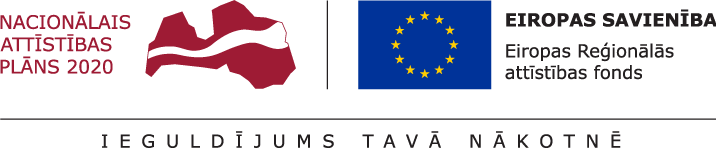 Atskaitē tiek ietverta informācija par projekta īstenošanu, t.sk. par mērķa un plānoto zinātnisko rezultātu sasniegšanu, kā arī projektā īstenoto pētniecību uz projekta noslēguma brīdi.Atskaitē iekļautā informācija par projektā īstenoto pētniecību tiek pamatota ar zinātniskiem projekta rezultātiem, piemēram, publikācijām, kas tiek pievienoti kā atskaites rezultāti. Atskaitē iekļautā informācija tiek sagatavota, pamatojoties uz programmā “Apvārsnis 2020” iesniegto projekta iesniegumu un tajā aprakstīto plānoto progresu un sasniegtiem rezultātiem. Informācijai: Ieteicamais kopējais atskaites apjoms ir 20 lappuses. *Šajā sadaļā atspoguļotais detalizētāk tiek aprakstīts atskaites sadaļā “Projekta ieviešanas progress un sasniegtā kvalitāte”.Šajā sadaļā tiek atspoguļoti faktiski sasniegtie projekta uzraudzības rādītāji līdz vienošanās/līgumā noteiktajam projekta noslēguma brīdim atbilstoši MK noteikumu 59.punktam, kā arī rādītājiem, kas definēti spēkā esošajā vienošanās/līgumā. Projekta ieviešanas progress un sasniegtā kvalitāte Šajā sadaļā brīvā formā apraksta projekta ieviešanas progresu un sasniegto kvalitātiAtbilstoši spēkā esošajai vienošanās/līguma 2.pielikuma “Projekta iesnieguma “[….]” veidlapa un tās pielikumi (Projekta īstenošanas laika grafiks, Finansēšanas plāns, Projekta budžeta kopsavilkums)” Projekta budžeta kopsavilkuma redakcijai, parāda projekta finansējuma faktisko izlietojumu uz projekta noslēguma brīdi.  Iesniegto dokumentu saraksts Dokuments jāsagatavo tikai latviešu valodā kā atsevišķs failsSecīgi norāda visus projekta īstenošanas progresu un rezultātu sasniegšanu apliecinošos dokumentus, kas iesniegti kā pielikumi šai atskaitei, un apliecina tajos ietvertās informācijas patiesumu. Atskaite projekta gala rezultātu kvalitātes izvērtēšanai Marijas Sklodovskas-Kirī stipendijas apakšprogrammas “Individuālās stipendijas” (IF) ietvarosDokuments jāsagatavo tikai angļu valodāProjekta nosaukums:Norāda projekta nosaukumu atbilstoši noslēgtajam vienošanās/līgumam par projekta īstenošanu Norāda projekta nosaukumu atbilstoši noslēgtajam vienošanās/līgumam par projekta īstenošanu Specifiskā atbalsta mērķa/ pasākuma atlases kārtas numurs un nosaukums: 1.1.1. specifiskā atbalsta mērķa “Palielināt Latvijas zinātnisko institūciju pētniecisko un inovatīvo kapacitāti un spēju piesaistīt ārējo finansējumu, ieguldot cilvēkresursos un infrastruktūrā”1.1.1.5. pasākums “Atbalsts starptautiskās sadarbības projektiem pētniecībā un inovācijās”1.1.1. specifiskā atbalsta mērķa “Palielināt Latvijas zinātnisko institūciju pētniecisko un inovatīvo kapacitāti un spēju piesaistīt ārējo finansējumu, ieguldot cilvēkresursos un infrastruktūrā”1.1.1.5. pasākums “Atbalsts starptautiskās sadarbības projektiem pētniecībā un inovācijās”Projekta iesniedzējs: Norāda projekta iesniedzēja juridisko nosaukumu, neizmantojot tā saīsinājumusNorāda projekta iesniedzēja juridisko nosaukumu, neizmantojot tā saīsinājumusReģistrācijas numurs/ Nodokļu maksātāja reģistrācijas numurs: Norāda finansējuma saņēmēja reģistrācijas numuru, nodokļu maksātāja reģistrācijas numuruNorāda finansējuma saņēmēja reģistrācijas numuru, nodokļu maksātāja reģistrācijas numuruProjekta iesniedzēja veids: Norāda projekta iesniedzēja veidu atbilstoši noslēgtajam vienošanās/līgumam par projekta īstenošanuNorāda projekta iesniedzēja veidu atbilstoši noslēgtajam vienošanās/līgumam par projekta īstenošanuProjekta iesniedzēja klasifikācija atbilstoši Vispārējās ekonomiskās darbības klasifikācijai NACE:NACE kodsEkonomiskās darbības nosaukumsProjekta iesniedzēja klasifikācija atbilstoši Vispārējās ekonomiskās darbības klasifikācijai NACE:Norāda projekta iesniedzēja NACE 2.redakcijas klasi (četru ciparu kodu)Norāda precīzu projekta iesniedzēja ekonomiskās darbības nosaukumu, atbilstoši norādītajam NACE 2.redakcijas kodam, atbilstoši noslēgtajam vienošanās/līgumam par projekta īstenošanuLīguma/Vienošanās Nr.:1.SADAĻA – PROJEKTA PROGRESA APRAKSTSProjekta kopsavilkums: projekta mērķa sasniegšanas progress, galveno darbību īstenošanas progress un sasniegtie projekta rezultāti Finansējuma saņēmējs sniedz īsu, bet visaptverošu un strukturētu projekta pētniecības īstenošanas kopsavilkumu, kas rada priekšstatu par projekta ietvaros paveikto. Šajā dokumenta sadaļā tiek iekļauta informācija par izvirzītā projekta mērķa sasniegšanu atbilstoši projekta iesniegumā izvirzītajam mērķim, kā arī tiek sniegta īsa informācija par paveikto projekta pētniecības darbību īstenošanā. Tiek aprakstīta arī projekta pētniecības darbību ietekme uz projekta iesniegumā definēto mērķa grupu, pētniecības rezultātu pielietojamība šajā mērķa grupā. Šajā sadaļā jānorāda, kādā veidā projekta sākotnējā (Evaluation summary report) un vidusposma zinātniskās kvalitātes izvērtējumā norādītie ekspertu iebildumi/nepilnības par pētījuma kvalitāti un īstenošanas kvalitāti un efektivitāti ir ņemti vērā projekta īstenošanas gaitā. Ja kāds no iebildumiem/trūkumiem  projekta īstenošanas gaitā nav ņemts vērā, sniedzams argumentēts un objektīvs pamatojums tam. Tiek aprakstīta projekta pētniecības rezultātu ilgtspēja, izmantojamība nākamajos projekta komandas pētījumos, kā arī jāpiemin tie rezultāti, kas tiks sasniegti pēcuzraudzības periodā.Šīs atskaites sadaļa atspoguļo īsu kopsavilkumu informācijai, kas tiek norādīta atskaites turpinājumā.1.2. Projekta īstenošanas progress un  tajā sasniegtie rezultāti*:1.2. Projekta īstenošanas progress un  tajā sasniegtie rezultāti*:1.2. Projekta īstenošanas progress un  tajā sasniegtie rezultāti*:1.2. Projekta īstenošanas progress un  tajā sasniegtie rezultāti*:1.2. Projekta īstenošanas progress un  tajā sasniegtie rezultāti*:1.2. Projekta īstenošanas progress un  tajā sasniegtie rezultāti*:N.p.k.Projekta darbība atbilstoši projekta iesnieguma 1.5. sadaļai, projekta iesnieguma pielikuma “Research Proposal” Part B 3. nodaļai un laika diagrammai (Gantt chart)Īstenošanas progresa apraksts (izpildītie uzdevumi, veiktie nodevumi, sasniegtie atskaites punkti, to sasniegšanas laiks un pārbaudes metode) Rezultāts Sasniegtais rezultāts skaitliskā izteiksmē Sasniegtais rezultāts skaitliskā izteiksmē N.p.k.Projekta darbība atbilstoši projekta iesnieguma 1.5. sadaļai, projekta iesnieguma pielikuma “Research Proposal” Part B 3. nodaļai un laika diagrammai (Gantt chart)Īstenošanas progresa apraksts (izpildītie uzdevumi, veiktie nodevumi, sasniegtie atskaites punkti, to sasniegšanas laiks un pārbaudes metode) Rezultāts SkaitsMērvienība1.Tiek minētas visas projekta darbības atbilstoši spēkā esošai (-m) vienošanās/līgumam par projekta īstenošanuTiek īsi atspoguļots projekta īstenošanas progress katrā no darbībām (t.sk. pētniecības kategorijām, ja attiecināms), kā arī tiek minēts finansējuma saņēmēja pašvērtējums paveiktajam un detalizēti atspoguļoti ar sadarbības iestādi saskaņotie projekta darbību grozījumi (ja tie attiecināmi uz projekta darbību īstenošanas gaitu, kā arī būtiski ietekmē projekta īstenošanā iesaistīto personālu). Projekta īstenošanas  progresa aprakstā tiek atspoguļota arī projekta starpdisciplinaritāte (ja attiecināms). Tiek aprakstīta projekta rezultātu ilgtspēja.Tiek minēts sasniegtais projekta zinātniskais rezultāts Tiek norādīta rezultāta  sasniegtā vērtībaInformācijai ir jābūt salāgotai ar dokumenta 1.6. sadaļā “Iznākuma rādītāji” norādītām gala vērtībām  Tiek norādīta rezultāta mērvienība1.1.1.2.2.2.1.2.2.2.2.1.2.2.2.….1.3. Projektā sasniegtie uzraudzības rādītāji atbilstoši normatīvajos aktos par attiecīgā Eiropas Savienības fonda specifiskā atbalsta mērķa vai pasākuma īstenošanu norādītajiem:Nr.Rādītāja nosaukumsPlānotā vērtība, t.sk. saskaņā ar projekta pielikuma “Research Proposal” Part B laika diagrammu (Gantt chart)Gala vērtība Mērvienība2.Oriģināli zinātniskie raksti, kas publicēti žurnālos vai konferenču rakstu krājumos, kuru citēšanas indekss sasniedz vismaz 50 procentus no nozares vidējā citēšanas indeksazinātnisko rakstu skaits3.Oriģināli zinātniskie raksti, kas publicēti Web of Science vai SCOPUS (A vai B) datubāzēs iekļautos žurnālos vai konferenču rakstu krājumoszinātnisko rakstu skaits4.Jauna produkta vai jaunas tehnoloģijas prototipsprototipu skaits5.Jaunas ārstniecības un diagnostikas metodes (tai skaitā nekomercializējama metode)metožu skaits6.Intelektuālā īpašuma licences līgumilīgumu skaits7.Citi pētījuma specifikai atbilstoši projekta rezultāti (tai skaitā dati)skaits8.Tehnoloģiju tiesības - patentipatentu skaits9.Tehnoloģiju tiesības - citi nemateriālie aktīvinemateriālo aktīvu skaits2.SADAĻA – ZINĀTNISKĀ IZCILĪBAŠajā sadaļā apraksta atbilstoši projekta iesnieguma veidlapas 1.5. un 1.6. sadaļā plānotajam un projekta pielikuma “Research proposal” Part B 1. nodaļā “Excellence”, kā arī laika diagrammā (Gantt chart) plānotajam, kā arī ņemot vērā vidusposma zinātniskās kvalitātes novērtējumā aprakstītos trūkumus (ja attiecināms)2.1. Projekta īstenošanas progress, rezultātu zinātniskā kvalitāte un virzība uz projekta mērķu sasniegšanu: vai sasniegtie pētniecības rezultāti ir skaidri un nepārprotami, to zinātniskā kvalitāte ir atbilstoša, ņemot vērā sasniegto rezultātu zinātnisko vērtību, novitātes līmeni, starpdisciplinaritātes un dzimumu aspektus (projekta ietvaros sasniedzamie specifiskie iznākuma rādītāji atbilst 1. sadaļas 1.6.1. “Progresa rādītāji” tabulā norādītajam)Uzskaita sasniegtos uzraudzības rādītājus un īstenotos zināšanu un tehnoloģiju pārneses pasākumus, t.sk. sasniegto rezultātu nozīmību iestādē institucionālā līmenī; apraksta plānotās pētniecības īstenošanas progresu (ja attiecināms), t.sk. sadalījumā pa pētniecības kategorijām (ja attiecināms), īpašu uzmanību pievēršot sasniegtajiem rezultātiem pēc vidusposma zinātniskās kvalitātes novērtējuma; sasniegto rezultātu zinātnisko un vai institucionālo vērtību, novitātes līmeni, ievērojot tirgū esošo produktu, procesu un pakalpojumu analogu un labākās prakses līmeni atbilstoši projekta iesniegumā plānotajam. 2.2. Projekta ieguldījums pieredzes apmaiņas kvalitātē: pētnieka apmācību (kompetenču pilnveides) kvalitāte un piemērotība (quality and appropriateness of the training) un savstarpējā zināšanu pārnese (two way transfer of knowledge) starp pētnieku un uzņemošo institūciju; integrācijas komandā/iestādē kvalitāte; vai pētnieka zinātniskās grupas vadītāja iesaiste nodrošināta atbilstoši sākotnēji plānotajam; kāda ir pētnieka kapacitāte sasniegt profesionālo izaugsmi/neatkarību projekta laikā3.SADAĻA – SOCIĀLEKONOMISKĀ IETEKMEŠajā sadaļā apraksta atbilstoši projekta iesnieguma veidlapas 1.2., 1.5. un 1.6. sadaļā plānotajam un projekta pielikuma “Research proposal” Part B 2. nodaļā “Impact”, laika diagrammā (Gantt chart) plānotajam, kā arī kā arī ņemot vērā vidusposma zinātniskās kvalitātes novērtējumā aprakstītos trūkumus (ja attiecināms)3.1. Projektā sasniegto rezultātu sociālā un ekonomiskā ietekme: vai pieteikuma rezultāti ir sekmējuši pētnieka, pieteikuma īstenotāja, uzņemošās institūcijas, zinātnes vai tautsaimniecības nozares, RIS3 mērķu un sabiedrības attīstību, t.sk. apraksta sasniegto rezultātu sociālo un ekonomisko ietekmi RIS3 noteikto tautsaimniecības transformācijas virzienu, prioritāšu vai viedās specializācijas jomu īstenošanā3.2. Sasniegtais projekta rezultātu izplatīšanā un zināšanu vai tehnoloģiju pārneses pasākumos: sasniegto pētniecības rezultātu izplatīšanas un pārneses pasākumu (t. sk. zināšanu un tehnoloģiju pārneses) ietekme uz pieteikuma īstenotāja, uzņemošās institūcijas, tautsaimniecības nozares attīstības un sabiedrības vajadzību nodrošināšanu; ierosināto pasākumu kvalitāte, lai izmantotu un izplatītu aktivitāšu (darbību) rezultātus, dažādu mērķa grupu informēšanas par projekta aktivitātēm pasākumu kvalitāte 3.3. Pētnieka potenciāla un nākotnes karjeras iespēju uzlabošana: sasniegto pētniecības rezultātu ietekme uz pētnieka tālāko izaugsmi (future career prospects) un zinātniskās kapacitātes pieaugumu (tostarp zinātniskās karjeras attīstību); projektā  līdzšinēji īstenoto darbību ieguldījums institūcijas un pētnieka starptautiskās zinātniskās sadarbības sekmēšanā (piemēram, kā projektā attīstītās zināšanas un inovācijas ir plānots attīstīt, izstrādājot jaunus projektu pieteikumus, attīstot jaunus sadarbības tīklus, izstrādājot publikācijas, iesaistoties starptautiskos konsorcijos, u.c.)4.SADAĻA – ĪSTENOŠANAS KVALITĀTEŠajā sadaļā apraksta atbilstoši projekta iesnieguma veidlapas 1.5., 1.6., 2.1., 2.4. sadaļā un 3.pielikumā “Projekta budžeta kopsavilkums” plānotajam un projekta pielikuma “Research proposal” Part B 3. nodaļā “Quality and Efficiency of the Implementation”, laika diagrammā (Gantt chart) plānotajam, kā arī kā arī ņemot vērā vidusposma zinātniskās kvalitātes novērtējumā aprakstītos trūkumus (ja attiecināms)4.1. Projekta īstenošanas kvalitāte: izlietoto finanšu resursu efektivitāte; darba plāna saskaņotība un efektivitāte, veikto darbību (work packages), uzdevumu (tasks), nodevumu (deliverables) un atskaites punktu (milestones) īstenošanas progress atbilstoši projektā plānotajam; vadības struktūras un procedūru atbilstība; resursu un rezultātu vadības sistēmas atbilstība projekta mērķim, tostarp kvalitātes un risku pārvaldība; institucionālās vides (infrastruktūras) piemērotība; pētnieka īstenoto mācību pasākumu atbilstība izvirzītajiem mērķiem un pētījuma tēmai; tai skaitā sadarbības (partneru funkciju un atbildības sadalījums, ieguldījums projekta mērķu sasniegšanā) kvalitāti (ja attiecināms)Apraksta izmantotos resursus projekta mērķu sasniegšanai, t.sk. būtiskās izmaiņas (ja attiecināms); projekta vadības kapacitāti un projekta īstenošanas personāla kapacitāti projekta īstenošanas laikā, ņemot vērā konkrētās programmas nosacījumus, kā arī savstarpējo īstenošanas un vadības personāla mijiedarbību, t.sk. iekļaušanos institucionālā līmenī; identificētos riskus un veiktos preventīvos pasākumus risku novēršanā (ja attiecināms).Projekta budžeta kopsavilkumsProjekta budžeta kopsavilkumsProjekta budžeta kopsavilkumsProjekta budžeta kopsavilkumsProjekta budžeta kopsavilkumsProjekta budžeta kopsavilkumsProjekta budžeta kopsavilkumsProjekta budžeta kopsavilkumsProjekta budžeta kopsavilkumsProjekta budžeta kopsavilkumsProjekta budžeta kopsavilkumsProjekta budžeta kopsavilkums(Dokuments jāsagatavo tikai angļu valodā kā atsevišķs *.xls vai *.xlsx fails)(Dokuments jāsagatavo tikai angļu valodā kā atsevišķs *.xls vai *.xlsx fails)(Dokuments jāsagatavo tikai angļu valodā kā atsevišķs *.xls vai *.xlsx fails)(Dokuments jāsagatavo tikai angļu valodā kā atsevišķs *.xls vai *.xlsx fails)(Dokuments jāsagatavo tikai angļu valodā kā atsevišķs *.xls vai *.xlsx fails)(Dokuments jāsagatavo tikai angļu valodā kā atsevišķs *.xls vai *.xlsx fails)(Dokuments jāsagatavo tikai angļu valodā kā atsevišķs *.xls vai *.xlsx fails)(Dokuments jāsagatavo tikai angļu valodā kā atsevišķs *.xls vai *.xlsx fails)(Dokuments jāsagatavo tikai angļu valodā kā atsevišķs *.xls vai *.xlsx fails)(Dokuments jāsagatavo tikai angļu valodā kā atsevišķs *.xls vai *.xlsx fails)(Dokuments jāsagatavo tikai angļu valodā kā atsevišķs *.xls vai *.xlsx fails)(Dokuments jāsagatavo tikai angļu valodā kā atsevišķs *.xls vai *.xlsx fails)KodsIzmaksu pozīcijas nosaukumsIzmaksu veids (tiešās/ netiešās)Vienas vienības izmaksu pielietojums (ir vai nav*)DaudzumsMērvienība **Projekta darbības Nr.IzmaksasIzmaksasKOPĀKOPĀt.sk. PVNKodsIzmaksu pozīcijas nosaukumsIzmaksu veids (tiešās/ netiešās)Vienas vienības izmaksu pielietojums (ir vai nav*)DaudzumsMērvienība **Projekta darbības Nr.Attieci-nāmās Neattieci-nāmāsEUR% t.sk. PVN3.Projekta īstenošanas personāla izmaksastiešās0.000.000.003.1.Projekta īstenošanas personāla atlīdzības izmaksas tiešās ir0.003.2.Pārējās projekta īstenošanas personāla izmaksas tiešās0.0010.Informatīvo un publicitātes pasākumu izmaksastiešās0.0013.Pārējās projekta īstenošanas izmaksastiešās0.000.000.0013.1.Ārpakalpojumitiešās0.0013.2.Pārējās izmaksastiešāsir 0.0013.3.Izmaksas saskaņā ar vienoto izmaksu likmi, kuru nosaka attiecīgās darba programmas regulējums.netiešās ir0.00KOPĀ0.000.000.00* Ja izmaksu pozīcijai tiek pielietota vienas vienības izmaksa, jānorāda „ir”, ja netiek – aile nav jāaizpilda (jāatstāj tukša)* Ja izmaksu pozīcijai tiek pielietota vienas vienības izmaksa, jānorāda „ir”, ja netiek – aile nav jāaizpilda (jāatstāj tukša)* Ja izmaksu pozīcijai tiek pielietota vienas vienības izmaksa, jānorāda „ir”, ja netiek – aile nav jāaizpilda (jāatstāj tukša)* Ja izmaksu pozīcijai tiek pielietota vienas vienības izmaksa, jānorāda „ir”, ja netiek – aile nav jāaizpilda (jāatstāj tukša)* Ja izmaksu pozīcijai tiek pielietota vienas vienības izmaksa, jānorāda „ir”, ja netiek – aile nav jāaizpilda (jāatstāj tukša)* Ja izmaksu pozīcijai tiek pielietota vienas vienības izmaksa, jānorāda „ir”, ja netiek – aile nav jāaizpilda (jāatstāj tukša)* Ja izmaksu pozīcijai tiek pielietota vienas vienības izmaksa, jānorāda „ir”, ja netiek – aile nav jāaizpilda (jāatstāj tukša)* Ja izmaksu pozīcijai tiek pielietota vienas vienības izmaksa, jānorāda „ir”, ja netiek – aile nav jāaizpilda (jāatstāj tukša)* Ja izmaksu pozīcijai tiek pielietota vienas vienības izmaksa, jānorāda „ir”, ja netiek – aile nav jāaizpilda (jāatstāj tukša)* Ja izmaksu pozīcijai tiek pielietota vienas vienības izmaksa, jānorāda „ir”, ja netiek – aile nav jāaizpilda (jāatstāj tukša)* Ja izmaksu pozīcijai tiek pielietota vienas vienības izmaksa, jānorāda „ir”, ja netiek – aile nav jāaizpilda (jāatstāj tukša)* Ja izmaksu pozīcijai tiek pielietota vienas vienības izmaksa, jānorāda „ir”, ja netiek – aile nav jāaizpilda (jāatstāj tukša)** Nomas gadījumā mērvienību norāda ar laika parametru (/gadā vai /mēnesī).** Nomas gadījumā mērvienību norāda ar laika parametru (/gadā vai /mēnesī).** Nomas gadījumā mērvienību norāda ar laika parametru (/gadā vai /mēnesī).** Nomas gadījumā mērvienību norāda ar laika parametru (/gadā vai /mēnesī).** Nomas gadījumā mērvienību norāda ar laika parametru (/gadā vai /mēnesī).** Nomas gadījumā mērvienību norāda ar laika parametru (/gadā vai /mēnesī).** Nomas gadījumā mērvienību norāda ar laika parametru (/gadā vai /mēnesī).** Nomas gadījumā mērvienību norāda ar laika parametru (/gadā vai /mēnesī).** Nomas gadījumā mērvienību norāda ar laika parametru (/gadā vai /mēnesī).** Nomas gadījumā mērvienību norāda ar laika parametru (/gadā vai /mēnesī).** Nomas gadījumā mērvienību norāda ar laika parametru (/gadā vai /mēnesī).** Nomas gadījumā mērvienību norāda ar laika parametru (/gadā vai /mēnesī).